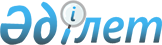 О размещении дополнительной эмиссии акций акционерного общества "Мангистауская распределительная электросетевая компания"Постановление Правительства Республики Казахстан от 21 сентября 2007 года N 822

      В целях дальнейшего развития фондового рынка Республики Казахстан Правительство Республики Казахстан  ПОСТАНОВЛЯЕТ : 

      1. Согласиться с предложением акционерного общества "Казахстанский холдинг по управлению государственными активами "Самрук" (далее - холдинг) о выпуске и размещении среди населения Республики Казахстан дополнительной эмиссии акций акционерного общества "Мангистауская распределительная электросетевая компания" (далее - АО "МРЭК") с сохранением в собственности холдинга не менее 75 процентов плюс 1 акция от общего количества акций АО "МРЭК". 

      2. Министерству экономики и бюджетного планирования Республики Казахстан в установленном законодательством порядке обеспечить: 

      1) утверждение в двухмесячный срок совместно с холдингом Плана мероприятий по выпуску и размещений среди населения Республики Казахстан акций АО "МРЭК"; 

      2) принятие иных мер, вытекающих из настоящего постановления. 

      3. Внести в  постановление  Правительства Республики Казахстан от 10 июня 2004 года N 640 "О приватизации государственных пакетов акций некоторых региональных электросетевых компаний" следующее изменение: 

      в подпункте 1) пункта 1 слова "Мангистауская распределительная электросетевая компания" в размере 93,78 (девяносто три целых семьдесят восемь сотых) процента от уставного капитала," исключить. 

      4. Контроль за исполнением настоящего постановления возложить на Заместителя Премьер-Министра Республики Казахстан Шукеева У.Е. 

      5. Настоящее постановление вводится в действие со дня подписания.        Премьер-Министр 

   Республики Казахстан 
					© 2012. РГП на ПХВ «Институт законодательства и правовой информации Республики Казахстан» Министерства юстиции Республики Казахстан
				